前程出版社/格子外面文化─教師會會員優惠方案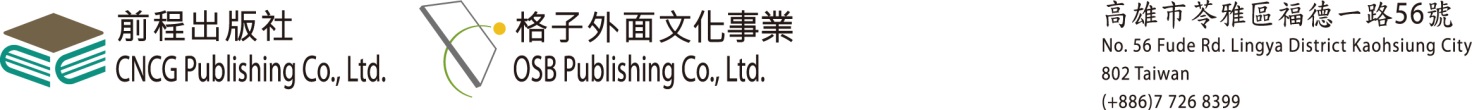 〈即日起至2014/9/30止〉優惠一、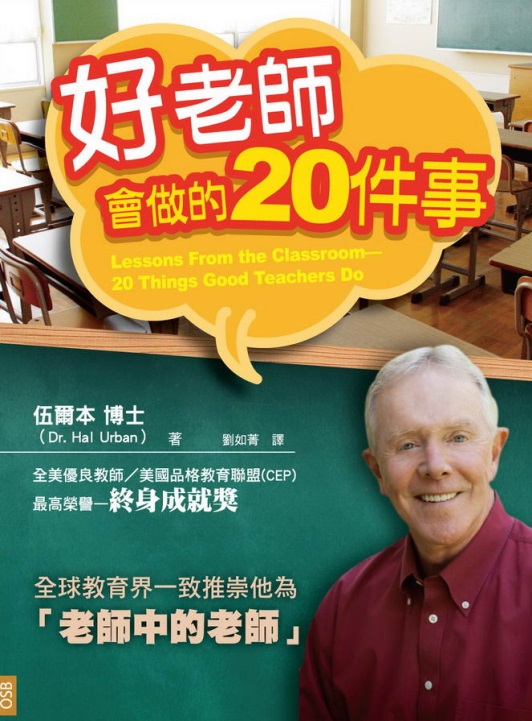 暢銷新書【好老師會做的20件事】教師會會員獨享優惠：單本79折15本以上75折40本以上7折【定價360元】 (※請填寫下頁訂購單，傳真回本公司：07-7268058，我們會有專人與您聯絡)優惠二、前程網站其他書籍-教師會會員獨享一律7折請參考www.cncgp.com.tw 30年口碑 老師家長的肯定與推薦前程出版社 / 語文‧數學‧國中小輔助教材格子外面文化 / 生命教育材料‧學生閱讀好書‧老師的工具書---------------------------------------------------------------------優惠二方案請先加入本公司網站會員，在備註欄填寫註明為”○○○教師會會員”，即可享終生7折購書優惠，還有生日當週 66折慶生。(專業、技術用書除外；外版書8折優惠)單筆消費滿1200元(折扣後)，免運費。網站低於7折特價書，以最低價計。【好老師會做的20件事】─教師會會員優惠方案訂購單※請傳真至07-7268058，我們會有專人聯絡您。確認訂單後，請先行匯款，匯款完成後請通知我們並傳真明細。(若為學校訂購有流程相關需求，歡迎來電洽詢)※懇請填寫EMAIL，我們後續會提供書籍介紹、以及提供學校講座的需求。前程出版社/格子外面文化事業有限公司業務部：黃建維電話：07-7268399；0926808046傳真：07-7268058地址：高雄市苓雅區福德一路56號訂購單位訂購書目好老師會做的20件事好老師會做的20件事好老師會做的20件事好老師會做的20件事好老師會做的20件事訂購數量               本優惠折扣優惠折扣                 折                 折價格總計新台幣                          元新台幣                          元新台幣                          元新台幣                          元新台幣                          元統一編號發票抬頭地址聯繫人電話電話EMAIL傳真傳真匯款資訊郵政劃撥帳號：4223648-1戶名：格子外面文化事業有限公司(或可選擇宅配通─貨到付款方式 /須滿1200元)郵政劃撥帳號：4223648-1戶名：格子外面文化事業有限公司(或可選擇宅配通─貨到付款方式 /須滿1200元)郵政劃撥帳號：4223648-1戶名：格子外面文化事業有限公司(或可選擇宅配通─貨到付款方式 /須滿1200元)郵政劃撥帳號：4223648-1戶名：格子外面文化事業有限公司(或可選擇宅配通─貨到付款方式 /須滿1200元)郵政劃撥帳號：4223648-1戶名：格子外面文化事業有限公司(或可選擇宅配通─貨到付款方式 /須滿1200元)